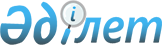 О внесении изменений в постановление Правительства Республики Казахстан от 21 сентября 2021 года № 649 "Об утверждении Комплексного плана социально-экономического развития населенных пунктов, прилегающих к городу Нур-Султану, до 2023 года"
					
			Утративший силу
			
			
		
					Постановление Правительства Республики Казахстан от 25 января 2023 года № 37. Утратило силу постановлением Правительства Республики Казахстан от 29 февраля 2024 года № 136.
      Сноска. Утратило силу постановлением Правительства РК от 29.02.2024 № 136.
      Правительство Республики Казахстан ПОСТАНОВЛЯЕТ:
      1. Внести в постановление Правительства Республики Казахстан от 21 сентября 2021 года № 649 "Об утверждении Комплексного плана социально-экономического развития населенных пунктов, прилегающих к городу Нур-Султану, до 2023 года" следующие изменения:
      заголовок изложить в следующей редакции:
      "Об утверждении Комплексного плана социально-экономического развития населенных пунктов, прилегающих к городу Астане, до 2025 года";
      преамбулу изложить в следующей редакции:
      "В целях улучшения социально-экономического развития населенных пунктов, прилегающих к городу Астане, Правительство Республики Казахстан ПОСТАНОВЛЯЕТ:";
      пункт 1 изложить в следующей редакции:
      "1. Утвердить прилагаемый Комплексный план социально-экономического развития населенных пунктов, прилегающих к городу Астане, до 2025 года (далее – План).";
      Комплексный план социально-экономического развития населенных пунктов, прилегающих к городу Нур-Султану, до 2023 года, утвержденный указанным постановлением, изложить в новой редакции согласно приложению к настоящему постановлению.
      2. Настоящее постановление вводится в действие со дня его подписания. Комплексный план
социально-экономического развития населенных пунктов, прилегающих к городу Астане, до 2025 года
      Расшифровка аббревиатур:
      МЗ – Министерство здравоохранения Республики Казахстан
      ВС – Верховный суд Республики Казахстан
      МИИР – Министерство индустрии и инфраструктурного развития Республики Казахстан
      МКС – Министерство культуры и спорта Республики Казахстан       
      МП – Министерство просвещения Республики Казахстан      
      МЧС – Министерство по чрезвычайным ситуациям Республики Казахстан
      МНЭ – Министерство национальной экономики Республики Казахстан      
      МЭПР – Министерство экологии и природных ресурсов Республики Казахстан       
      МЭ – Министерство энергетики Республики Казахстан      
      * объемы расходов по мероприятиям, финансируемым за счет республиканского и местного бюджетов, будут уточняться при формировании и уточнении республиканского и местного бюджетов на соответствующий плановый период. 
					© 2012. РГП на ПХВ «Институт законодательства и правовой информации Республики Казахстан» Министерства юстиции Республики Казахстан
				
      Премьер-МинистрРеспублики Казахстан 

А. Смаилов
Приложение к
постановлению Правительства
Республики Казахстан
от 25 января 2023 года № 37Утвержден
постановлением Правительства
Республики Казахстан
от 21 сентября 2021 года № 649
№ п/п

Наименование

Форма завершения

Ответственные исполнители

Сроки исполнения

Объем финансирования*
(млн тенге)

Источникифинансирования

Ожидаемые результаты от реализации Комплексного плана социально-экономического развития населенных пунктов, прилегающих к городу Астане по итогам 2025 года:
1) увеличение доступа к получению медицинских услуг, сокращение очередности в детских садах и дефицита ученических мест в школах;
2) повышение качества дорожного полотна в хорошем и удовлетворительном состоянии в охватываемых населенных пунктах;
3) увеличение охвата населения централизованным водоснабжением в охватываемых населенных пунктах;
4) рост занятости населения, создание новых рабочих мест на период реализации мероприятий и постоянных после ввода объектов в эксплуатацию; 
5) увеличение привлеченных частных инвестиций в регион, открытие новых субъектов малого и среднего предпринимательства.
Ожидаемые результаты от реализации Комплексного плана социально-экономического развития населенных пунктов, прилегающих к городу Астане по итогам 2025 года:
1) увеличение доступа к получению медицинских услуг, сокращение очередности в детских садах и дефицита ученических мест в школах;
2) повышение качества дорожного полотна в хорошем и удовлетворительном состоянии в охватываемых населенных пунктах;
3) увеличение охвата населения централизованным водоснабжением в охватываемых населенных пунктах;
4) рост занятости населения, создание новых рабочих мест на период реализации мероприятий и постоянных после ввода объектов в эксплуатацию; 
5) увеличение привлеченных частных инвестиций в регион, открытие новых субъектов малого и среднего предпринимательства.
Ожидаемые результаты от реализации Комплексного плана социально-экономического развития населенных пунктов, прилегающих к городу Астане по итогам 2025 года:
1) увеличение доступа к получению медицинских услуг, сокращение очередности в детских садах и дефицита ученических мест в школах;
2) повышение качества дорожного полотна в хорошем и удовлетворительном состоянии в охватываемых населенных пунктах;
3) увеличение охвата населения централизованным водоснабжением в охватываемых населенных пунктах;
4) рост занятости населения, создание новых рабочих мест на период реализации мероприятий и постоянных после ввода объектов в эксплуатацию; 
5) увеличение привлеченных частных инвестиций в регион, открытие новых субъектов малого и среднего предпринимательства.
Ожидаемые результаты от реализации Комплексного плана социально-экономического развития населенных пунктов, прилегающих к городу Астане по итогам 2025 года:
1) увеличение доступа к получению медицинских услуг, сокращение очередности в детских садах и дефицита ученических мест в школах;
2) повышение качества дорожного полотна в хорошем и удовлетворительном состоянии в охватываемых населенных пунктах;
3) увеличение охвата населения централизованным водоснабжением в охватываемых населенных пунктах;
4) рост занятости населения, создание новых рабочих мест на период реализации мероприятий и постоянных после ввода объектов в эксплуатацию; 
5) увеличение привлеченных частных инвестиций в регион, открытие новых субъектов малого и среднего предпринимательства.
Ожидаемые результаты от реализации Комплексного плана социально-экономического развития населенных пунктов, прилегающих к городу Астане по итогам 2025 года:
1) увеличение доступа к получению медицинских услуг, сокращение очередности в детских садах и дефицита ученических мест в школах;
2) повышение качества дорожного полотна в хорошем и удовлетворительном состоянии в охватываемых населенных пунктах;
3) увеличение охвата населения централизованным водоснабжением в охватываемых населенных пунктах;
4) рост занятости населения, создание новых рабочих мест на период реализации мероприятий и постоянных после ввода объектов в эксплуатацию; 
5) увеличение привлеченных частных инвестиций в регион, открытие новых субъектов малого и среднего предпринимательства.
Ожидаемые результаты от реализации Комплексного плана социально-экономического развития населенных пунктов, прилегающих к городу Астане по итогам 2025 года:
1) увеличение доступа к получению медицинских услуг, сокращение очередности в детских садах и дефицита ученических мест в школах;
2) повышение качества дорожного полотна в хорошем и удовлетворительном состоянии в охватываемых населенных пунктах;
3) увеличение охвата населения централизованным водоснабжением в охватываемых населенных пунктах;
4) рост занятости населения, создание новых рабочих мест на период реализации мероприятий и постоянных после ввода объектов в эксплуатацию; 
5) увеличение привлеченных частных инвестиций в регион, открытие новых субъектов малого и среднего предпринимательства.
Ожидаемые результаты от реализации Комплексного плана социально-экономического развития населенных пунктов, прилегающих к городу Астане по итогам 2025 года:
1) увеличение доступа к получению медицинских услуг, сокращение очередности в детских садах и дефицита ученических мест в школах;
2) повышение качества дорожного полотна в хорошем и удовлетворительном состоянии в охватываемых населенных пунктах;
3) увеличение охвата населения централизованным водоснабжением в охватываемых населенных пунктах;
4) рост занятости населения, создание новых рабочих мест на период реализации мероприятий и постоянных после ввода объектов в эксплуатацию; 
5) увеличение привлеченных частных инвестиций в регион, открытие новых субъектов малого и среднего предпринимательства.
Ожидаемые результаты от реализации Комплексного плана социально-экономического развития населенных пунктов, прилегающих к городу Астане по итогам 2025 года:
1) увеличение доступа к получению медицинских услуг, сокращение очередности в детских садах и дефицита ученических мест в школах;
2) повышение качества дорожного полотна в хорошем и удовлетворительном состоянии в охватываемых населенных пунктах;
3) увеличение охвата населения централизованным водоснабжением в охватываемых населенных пунктах;
4) рост занятости населения, создание новых рабочих мест на период реализации мероприятий и постоянных после ввода объектов в эксплуатацию; 
5) увеличение привлеченных частных инвестиций в регион, открытие новых субъектов малого и среднего предпринимательства.
1

2

3

4

5

6

7

1. город Косшы

Транспорт и коммуникации

1
Капитальный ремонт улично-дорожной сети города Косшы
акт ввода в эксплуатацию
МИИР, акимат Акмолинской области
2022
3 931,2
республиканский бюджет
республиканский бюджет
1
Капитальный ремонт улично-дорожной сети города Косшы
акт ввода в эксплуатацию
МИИР, акимат Акмолинской области
2023
3 267,8
республиканский бюджет
республиканский бюджет
2
Строительство улично-дорожной сети в городе Косшы (2 очередь)
акт ввода в эксплуатацию
МНЭ, акимат Акмолинской области
2023
619,7
республиканский бюджет
республиканский бюджет
3
Строительство улично-дорожной сети в городе Косшы (1 этап 10 км)
акт ввода в эксплуатацию
МНЭ,акимат Акмолинской области
2024
255,0
местный бюджет
местный бюджет
3
Строительство улично-дорожной сети в городе Косшы (1 этап 10 км)
акт ввода в эксплуатацию
МНЭ,акимат Акмолинской области
2025
510,0
местный бюджет
местный бюджет
3
Строительство улично-дорожной сети в городе Косшы (1 этап 10 км)
акт ввода в эксплуатацию
МНЭ,акимат Акмолинской области
2023
1 995,0
республиканский бюджет
республиканский бюджет
3
Строительство улично-дорожной сети в городе Косшы (1 этап 10 км)
акт ввода в эксплуатацию
МНЭ,акимат Акмолинской области
2024
1 995,0
республиканский бюджет
республиканский бюджет
3
Строительство улично-дорожной сети в городе Косшы (1 этап 10 км)
акт ввода в эксплуатацию
МНЭ,акимат Акмолинской области
2025
1 995,0
республиканский бюджет
республиканский бюджет
4
Реконструкция улицы Республики города Косшы 
акт ввода в эксплуатацию
МНЭ,акимат Акмолинской области
2023
50,0
местный бюджет
местный бюджет
4
Реконструкция улицы Республики города Косшы 
акт ввода в эксплуатацию
МНЭ,акимат Акмолинской области
2024
200,0
местный бюджет
местный бюджет
4
Реконструкция улицы Республики города Косшы 
акт ввода в эксплуатацию
МНЭ,акимат Акмолинской области
2025
200,0
местный бюджет
местный бюджет
4
Реконструкция улицы Республики города Косшы 
акт ввода в эксплуатацию
МНЭ,акимат Акмолинской области
2023
675,0
республиканский бюджет
республиканский бюджет
4
Реконструкция улицы Республики города Косшы 
акт ввода в эксплуатацию
МНЭ,акимат Акмолинской области
2024
1 688,0
республиканский бюджет
республиканский бюджет
4
Реконструкция улицы Республики города Косшы 
акт ввода в эксплуатацию
МНЭ,акимат Акмолинской области
2025
1 687,0
республиканский бюджет
республиканский бюджет
5
Реконструкция автодорожного моста через реку Саркырама города Косшы 
акт ввода в эксплуатацию
МНЭ,акимат Акмолинской области
2023
35,0
местный бюджет
местный бюджет
5
Реконструкция автодорожного моста через реку Саркырама города Косшы 
акт ввода в эксплуатацию
МНЭ,акимат Акмолинской области
2025
150,0
местный бюджет
местный бюджет
5
Реконструкция автодорожного моста через реку Саркырама города Косшы 
акт ввода в эксплуатацию
МНЭ,акимат Акмолинской области
2023
700,0
республиканский бюджет
республиканский бюджет
5
Реконструкция автодорожного моста через реку Саркырама города Косшы 
акт ввода в эксплуатацию
МНЭ,акимат Акмолинской области
2024
650,0
республиканский бюджет
республиканский бюджет
Образование

6
Строительство школы на 1200 мест в городе Косшы (позиция 1)
акт ввода в эксплуатацию
МНЭ, акимат Акмолинской области
2023
1 033,1
республиканский бюджет
республиканский бюджет
7
Строительство школы на 1200 мест в городе Косшы (позиция 2)
акт ввода в эксплуатацию
акимат Акмолинской области
2023
159,9
местный бюджет
местный бюджет
8
Строительство детского сада на 280 мест в городе Косшы 
(позиция 1)
акт ввода в эксплуатацию
акимат Акмолинской области
2023
15,0
местный бюджет
местный бюджет
8
Строительство детского сада на 280 мест в городе Косшы 
(позиция 1)
акт ввода в эксплуатацию
акимат Акмолинской области
2024
300,0
местный бюджет
местный бюджет
8
Строительство детского сада на 280 мест в городе Косшы 
(позиция 1)
акт ввода в эксплуатацию
акимат Акмолинской области
2025
445,0
местный бюджет
местный бюджет
9
Строительство детского сада на 280 мест в городе Косшы 
(позиция 2)
акт ввода в эксплуатацию
акимат Акмолинской области
2023
500,0
местный бюджет
местный бюджет
10
Строительство детского сада на 280 мест в городе Косшы 
(позиция 3)
акт ввода в эксплуатацию
акимат Акмолинской области
2024
350,0
частные инвестиции
частные инвестиции
10
Строительство детского сада на 280 мест в городе Косшы 
(позиция 3)
акт ввода в эксплуатацию
акимат Акмолинской области
2025
445,0
частные инвестиции
частные инвестиции
11
Строительство детского сада на 280 мест в городе Косшы 
(позиция 4)
акт ввода в эксплуатацию
акимат Акмолинской области
2024
350,0
частные инвестиции
частные инвестиции
11
Строительство детского сада на 280 мест в городе Косшы 
(позиция 4)
акт ввода в эксплуатацию
акимат Акмолинской области
2025
445,0
частные инвестиции
частные инвестиции
Здравоохранение

12
Строительство многопрофильной областной больницы на 350 коек в городе Косшы 
акт ввода в эксплуатацию
МЗ, акимат Акмолинской области
2023
525,0
местный бюджет
местный бюджет
12
Строительство многопрофильной областной больницы на 350 коек в городе Косшы 
акт ввода в эксплуатацию
МЗ, акимат Акмолинской области
2024
600,0
местный бюджет
местный бюджет
12
Строительство многопрофильной областной больницы на 350 коек в городе Косшы 
акт ввода в эксплуатацию
МЗ, акимат Акмолинской области
2025
600,0
местный бюджет
местный бюджет
12
Строительство многопрофильной областной больницы на 350 коек в городе Косшы 
акт ввода в эксплуатацию
МЗ, акимат Акмолинской области
2023
3 200,0
республиканский бюджет
республиканский бюджет
12
Строительство многопрофильной областной больницы на 350 коек в городе Косшы 
акт ввода в эксплуатацию
МЗ, акимат Акмолинской области
2024
3 800,0
республиканский бюджет
республиканский бюджет
12
Строительство многопрофильной областной больницы на 350 коек в городе Косшы 
акт ввода в эксплуатацию
МЗ, акимат Акмолинской области
2025
3 800,0
республиканский бюджет
республиканский бюджет
Спорт

13
Строительство физкультурно-оздоровительного комплекса в городе Косшы 
акт ввода в эксплуатацию
МКС,акимат Акмолинской области
2023
792,5
местный бюджет
местный бюджет
Водоснабжение и водоотведение

14
Строительство сетей водоснабжения в городе Косшы 
(4 очередь)
акт ввода в эксплуатацию
МИИР, акимат Акмолинской области
2023
480,0
местный бюджет
местный бюджет
14
Строительство сетей водоснабжения в городе Косшы 
(4 очередь)
акт ввода в эксплуатацию
МИИР, акимат Акмолинской области
2024
480,0
местный бюджет
местный бюджет
14
Строительство сетей водоснабжения в городе Косшы 
(4 очередь)
акт ввода в эксплуатацию
МИИР, акимат Акмолинской области
2023
2 865,9
республиканский бюджет
республиканский бюджет
14
Строительство сетей водоснабжения в городе Косшы 
(4 очередь)
акт ввода в эксплуатацию
МИИР, акимат Акмолинской области
2024
4 321,9
республиканский бюджет
республиканский бюджет
15
Строительство водовода от насосной станции Каражар до города Косшы 
акт ввода в эксплуатацию
МЭПР,акимат Акмолинской области
2023
200,0
республиканский бюджет
республиканский бюджет
15
Строительство водовода от насосной станции Каражар до города Косшы 
акт ввода в эксплуатацию
МЭПР,акимат Акмолинской области
2024
2 100,0
республиканский бюджет
республиканский бюджет
15
Строительство водовода от насосной станции Каражар до города Косшы 
акт ввода в эксплуатацию
МЭПР,акимат Акмолинской области
2025
2 100,0
республиканский бюджет
республиканский бюджет
16
Строительство ливневой канализации в городе Косшы 
акт ввода в эксплуатацию
МНЭ, акимат Акмолинской области
2024
200,0
местный бюджет
местный бюджет
16
Строительство ливневой канализации в городе Косшы 
акт ввода в эксплуатацию
МНЭ, акимат Акмолинской области
2025
204,0
местный бюджет
местный бюджет
16
Строительство ливневой канализации в городе Косшы 
акт ввода в эксплуатацию
МНЭ, акимат Акмолинской области
2023
636,6
республиканский бюджет
республиканский бюджет
16
Строительство ливневой канализации в городе Косшы 
акт ввода в эксплуатацию
МНЭ, акимат Акмолинской области
2024
1 500,0
республиканский бюджет
республиканский бюджет
16
Строительство ливневой канализации в городе Косшы 
акт ввода в эксплуатацию
МНЭ, акимат Акмолинской области
2025
1 500,0
республиканский бюджет
республиканский бюджет
Жилищно-коммунальное хозяйство

17
Строительство подводящего газопровода и газораспределительных сетей в городе Косшы (1 этап из 5)
акт ввода в эксплуатацию
МЭ,акимат Акмолинской области
2024
240,0
местный бюджет
местный бюджет
17
Строительство подводящего газопровода и газораспределительных сетей в городе Косшы (1 этап из 5)
акт ввода в эксплуатацию
МЭ,акимат Акмолинской области
2023
1 080,0
республиканский бюджет
республиканский бюджет
17
Строительство подводящего газопровода и газораспределительных сетей в городе Косшы (1 этап из 5)
акт ввода в эксплуатацию
МЭ,акимат Акмолинской области
2024
1 080,0
республиканский бюджет
республиканский бюджет
18
Строительство подводящего газопровода и газораспределительных сетей в городе Косшы (2 этап из 5)
акт ввода в эксплуатацию
МЭ,акимат Акмолинской области
2025
240,0
местный бюджет
местный бюджет
18
Строительство подводящего газопровода и газораспределительных сетей в городе Косшы (2 этап из 5)
акт ввода в эксплуатацию
МЭ,акимат Акмолинской области
2024
1 080,0
республиканский бюджет
республиканский бюджет
18
Строительство подводящего газопровода и газораспределительных сетей в городе Косшы (2 этап из 5)
акт ввода в эксплуатацию
МЭ,акимат Акмолинской области
2025
1 080,0
республиканский бюджет
республиканский бюджет
19
Реконструкция теплового источника и тепловых сетей города Косшы 
акт ввода в эксплуатацию
МНЭ,акимат Акмолинской области
2023
50,0
местный бюджет
местный бюджет
19
Реконструкция теплового источника и тепловых сетей города Косшы 
акт ввода в эксплуатацию
МНЭ,акимат Акмолинской области
2024
268,0
местный бюджет
местный бюджет
19
Реконструкция теплового источника и тепловых сетей города Косшы 
акт ввода в эксплуатацию
МНЭ,акимат Акмолинской области
2025
267,0
местный бюджет
местный бюджет
19
Реконструкция теплового источника и тепловых сетей города Косшы 
акт ввода в эксплуатацию
МНЭ,акимат Акмолинской области
2023
1 015,0
республиканский бюджет
республиканский бюджет
19
Реконструкция теплового источника и тепловых сетей города Косшы 
акт ввода в эксплуатацию
МНЭ,акимат Акмолинской области
2024
1 800,0
республиканский бюджет
республиканский бюджет
19
Реконструкция теплового источника и тепловых сетей города Косшы 
акт ввода в эксплуатацию
МНЭ,акимат Акмолинской области
2025
1 800,0
республиканский бюджет
республиканский бюджет
20
Строительство сетей электроснабжения в городе Косшы 
(4-очередь)
акт ввода в эксплуатацию
МНЭ,акимат Акмолинской области
2025
360,0
местный бюджет
местный бюджет
20
Строительство сетей электроснабжения в городе Косшы 
(4-очередь)
акт ввода в эксплуатацию
МНЭ,акимат Акмолинской области
2023
620,0
республиканский бюджет
республиканский бюджет
20
Строительство сетей электроснабжения в городе Косшы 
(4-очередь)
акт ввода в эксплуатацию
МНЭ,акимат Акмолинской области
2024
1 320,0
республиканский бюджет
республиканский бюджет
20
Строительство сетей электроснабжения в городе Косшы 
(4-очередь)
акт ввода в эксплуатацию
МНЭ,акимат Акмолинской области
2025
1 300,0
республиканский бюджет
республиканский бюджет
Прочее

21
Строительство мобильного центра обработки данных в городе Косшы
акт ввода в эксплуатацию
акимат Акмолинской области
2021
500,0
частные инвестиции
частные инвестиции
22
Строительство многофункционального производственного комплекса "Главпром": цех по производству железобетонных изделий и цех по производству бумажных и картонных изделий, а также организация собственного питомника растительных культур в городе Косшы
акт ввода в эксплуатацию
акимат Акмолинской области
2022
310,0
частные инвестиции
частные инвестиции
23
Строительство завода по производству бетонных изделий и бетона в городе Косшы 
информация в МНЭ
акимат Акмолинской области
2023
30,0
частные инвестиции
частные инвестиции
24
Строительство 3-х составного городского суда в городе Косшы 
акт ввода в эксплуатацию
ВС,акимат Акмолинской области
2024
15,0
республиканский бюджет
республиканский бюджет
24
Строительство 3-х составного городского суда в городе Косшы 
акт ввода в эксплуатацию
ВС,акимат Акмолинской области
2025
650,0
республиканский бюджет
республиканский бюджет
25
Строительство административных зданий в городе Косшы 
акт ввода в эксплуатацию
МНЭ,акимат Акмолинской области
2023
20,0
местный бюджет
местный бюджет
25
Строительство административных зданий в городе Косшы 
акт ввода в эксплуатацию
МНЭ,акимат Акмолинской области
2024
60,0
местный бюджет
местный бюджет
25
Строительство административных зданий в городе Косшы 
акт ввода в эксплуатацию
МНЭ,акимат Акмолинской области
2023
350,0
республиканский бюджет
республиканский бюджет
25
Строительство административных зданий в городе Косшы 
акт ввода в эксплуатацию
МНЭ,акимат Акмолинской области
2024
375,0
республиканский бюджет
республиканский бюджет
25
Строительство административных зданий в городе Косшы 
акт ввода в эксплуатацию
МНЭ,акимат Акмолинской области
2025
1 000,0
республиканский бюджет
республиканский бюджет
26
Строительство пожарного депо в городе Косшы 
акт ввода в эксплуатацию
МЧС, акимат Акмолинской области
2023
667,0
республиканский бюджет
республиканский бюджет
27
Строительство водно-спасательной станции в городе Косшы 
акт ввода в эксплуатацию
МЧС, акимат Акмолинской области
2023
22,0
местный бюджет
местный бюджет
27
Строительство водно-спасательной станции в городе Косшы 
акт ввода в эксплуатацию
МЧС, акимат Акмолинской области
2023
166,0
республиканский бюджет
республиканский бюджет
28
Создание системы оповещения населения в городе Косшы 
акт ввода в эксплуатацию
акимат Акмолинской области, 
МЧС 
2024
15,0
местный бюджет
местный бюджет
28
Создание системы оповещения населения в городе Косшы 
акт ввода в эксплуатацию
акимат Акмолинской области, 
МЧС 
2025
15,5
местный бюджет
местный бюджет
29
Создание городского запасного пункта управления гражданской обороны в городе Косшы 
акт ввода в эксплуатацию
акимат Акмолинской области, 
МЧС 
2024
867,0
местный бюджет
местный бюджет
29
Создание городского запасного пункта управления гражданской обороны в городе Косшы 
акт ввода в эксплуатацию
акимат Акмолинской области, 
МЧС 
2025
867,0
местный бюджет
местный бюджет
всего 
всего 
всего 
всего 
всего 
всего 
всего 
всего 
местный бюджет
местный бюджет
республиканский бюджет
республиканский бюджет
частные инвестиции
частные инвестиции
2021 год
500,0
500,0
2022 год
3 931,2
3 931,2
310,0
310,0
2023 год
2 649,4
2 649,4
19 091,1
19 091,1
30,0
30,0
2024 год
3 485,0
3 485,0
21 724,9
21 724,9
700,0
700,0
2025 год
3 858,5
3 858,5
16 912,0
16 912,0
890,0
890,0
Всего мероприятий: 29
9 992,9
9 992,9
61 659,2
61 659,2
2 430,0
2 430,0
2. Село Тайтобе (город Косшы)

Транспорт и коммуникации

30
Капитальный ремонт внутрипоселковых дорог с подъездной дорогой села Тайтобе
акт ввода в эксплуатацию
МИИР, акимат Акмолинской области
2023
522,7
местный бюджет
местный бюджет
30
Капитальный ремонт внутрипоселковых дорог с подъездной дорогой села Тайтобе
акт ввода в эксплуатацию
МИИР, акимат Акмолинской области
2023
2 352,1
республиканский бюджет
республиканский бюджет
30
Капитальный ремонт внутрипоселковых дорог с подъездной дорогой села Тайтобе
акт ввода в эксплуатацию
МИИР, акимат Акмолинской области
2024
2 352,1
республиканский бюджет
республиканский бюджет
всего 
всего 
всего 
всего 
всего 
всего 
всего 
всего 
местный бюджет
местный бюджет
республиканский бюджет
республиканский бюджет
частные инвестиции
частные инвестиции
2021 год
2023 год
522,7
522,7
2 352,1
2 352,1
2024 год
2 352,1
2 352,1
Всего мероприятий: 1
522,7
522,7
4 704,2
4 704,2
0,0
0,0
3. Село Акмол (Целиноградский район)

Транспорт и коммуникации

31
Строительство улично-дорожной сети села Акмол 
акт ввода в эксплуатацию
МНЭ, акимат Акмолинской области
2023
171,7
местный бюджет
местный бюджет
31
Строительство улично-дорожной сети села Акмол 
акт ввода в эксплуатацию
МНЭ, акимат Акмолинской области
2024
171,7
местный бюджет
местный бюджет
31
Строительство улично-дорожной сети села Акмол 
акт ввода в эксплуатацию
МНЭ, акимат Акмолинской области
2023
1 545,7
республиканский бюджет
республиканский бюджет
31
Строительство улично-дорожной сети села Акмол 
акт ввода в эксплуатацию
МНЭ, акимат Акмолинской области
2024
1 545,7
республиканский бюджет
республиканский бюджет
Сельское хозяйство

32
Реконструкция цеха по инкубации цыплят яичного направления в селе Акмол
информация в МНЭ
акимат Акмолинской области
2023
1 120,0
частные инвестиции
частные инвестиции
Промышленность

33
Строительство биогазовой установки (переработка куриного помета) в селе Акмол
акт ввода в эксплуатацию
акимат Акмолинской области
2023
1 100,0
частные инвестиции
частные инвестиции
Жилищное строительство 
Жилищное строительство 
Жилищное строительство 
Жилищное строительство 
Жилищное строительство 
Жилищное строительство 
Жилищное строительство 
Жилищное строительство 
34
Строительство 36-квартирного дома со встроенными коммерческими помещениями в селе Акмол
акт ввода в эксплуатацию
акимат Акмолинской области
2021
250,0
частные инвестиции
частные инвестиции
всего 
всего 
всего 
всего 
всего 
всего 
всего 
всего 
местный бюджет
местный бюджет
республиканский бюджет
республиканский бюджет
частные инвестиции
частные инвестиции
2021 год
250,0
250,0
2023 год
171,7
171,7
1 545,7
1 545,7
 2 220,0
 2 220,0
2024 год
171,7
171,7
1 545,7
1 545,7
Всего мероприятий: 4
343,4
343,4
3 091,4
3 091,4
2 470,0
2 470,0
4. Село Бозайгыр (Шортандинский район)

Транспорт и коммуникации

35
Капитальный ремонт внутрипоселковых дорог с подъездной дорогой села Бозайгыр 
акт ввода в эксплуатацию
МИИР, акимат Акмолинской области
2022
39,0
местный бюджет
местный бюджет
35
Капитальный ремонт внутрипоселковых дорог с подъездной дорогой села Бозайгыр 
акт ввода в эксплуатацию
МИИР, акимат Акмолинской области
2023
350,9
республиканский бюджет
республиканский бюджет
Сельское хозяйство

36
Строительство молочного завода в селе Бозайгыр
акт ввода в эксплуатацию
акимат Акмолинской области
2021
330,0
частные инвестиции
частные инвестиции
Промышленность

37
Реконструкция кирпичного завода в селе Бозайгыр
акт ввода в эксплуатацию
акимат Акмолинской области
2021
1 250,0
частные инвестиции
частные инвестиции
37
Реконструкция кирпичного завода в селе Бозайгыр
акт ввода в эксплуатацию
акимат Акмолинской области
2022
1 250,0
частные инвестиции
частные инвестиции
всего 
всего 
всего 
всего 
всего 
всего 
всего 
всего 
местный бюджет
местный бюджет
республиканский бюджет
республиканский бюджет
частные инвестиции
частные инвестиции
2021 год
1 580,0
1 580,0
2022 год
39,0
39,0
1 250,0
1 250,0
2023 год
350,9
350,9
Всего мероприятий: 3
39,0
39,0
350,9
350,9
2 830,0
2 830,0
5. Село Жалтырколь (Аршалынский район)

Водоснабжение и водоотведение

38
Реконструкция сетей водоснабжения в селе Жалтырколь 
акт ввода в эксплуатацию
МИИР, акимат Акмолинской области
2021
10,0
местный бюджет
местный бюджет
38
Реконструкция сетей водоснабжения в селе Жалтырколь 
акт ввода в эксплуатацию
МИИР, акимат Акмолинской области
2023
45,0
местный бюджет
местный бюджет
38
Реконструкция сетей водоснабжения в селе Жалтырколь 
акт ввода в эксплуатацию
МИИР, акимат Акмолинской области
2023
450,0
республиканский бюджет
республиканский бюджет
Электроснабжение

39
Строительство РП-2 в селе Жалтырколь
акт ввода в эксплуатацию
акимат Акмолинской области
2022
250,0
местный бюджет
местный бюджет
Образование

40
Строительство школы на 300 мест в селе Жалтырколь 
акт ввода в эксплуатацию
акимат Акмолинской области,МП
2021
725,0
местный бюджет
местный бюджет
Сельское хозяйство

41
Строительство птицефабрики в селе Жалтырколь
акт ввода в эксплуатацию
акимат Акмолинской области
2021
8 500,0
частные инвестиции
частные инвестиции
41
Строительство птицефабрики в селе Жалтырколь
акт ввода в эксплуатацию
акимат Акмолинской области
2022
9 500,0
частные инвестиции
частные инвестиции
Туризм и спорт

42
Строительство и организация рыбопитомника, зоны отдыха и досуга посетителей на озере в селе Жалтырколь
информация в МНЭ
акимат Акмолинской области
2021
96,6
частные инвестиции
частные инвестиции
42
Строительство и организация рыбопитомника, зоны отдыха и досуга посетителей на озере в селе Жалтырколь
информация в МНЭ
акимат Акмолинской области
2022
33,1
частные инвестиции
частные инвестиции
всего 
всего 
всего 
всего 
всего 
всего 
всего 
всего 
местный бюджет
местный бюджет
республиканский бюджет
республиканский бюджет
частные инвестиции
частные инвестиции
2021 год
735,0
735,0
8 596,6
8 596,6
2022 год
250,0
250,0
9 533,1
9 533,1
2023 год
45,0
45,0
450,0
450,0
Всего мероприятий: 5
1 030,0
1 030,0
450,0
450,0
18 129,7
18 129,7
6. Село Жибек жолы (Аршалынский район)

Электроснабжение

43
Реконструкция ПС 110/35/10 кВ "Новоалександровка" в селе Жибек жолы 
акт ввода в эксплуатацию
МЭ, акимат Акмолинской области
2022
56,5
местный бюджет
местный бюджет
43
Реконструкция ПС 110/35/10 кВ "Новоалександровка" в селе Жибек жолы 
акт ввода в эксплуатацию
МЭ, акимат Акмолинской области
2022
462,7
республиканский бюджет
республиканский бюджет
Транспорт и коммуникации

44
Капитальный ремонт внутрипоселковых дорог селе Жибек жолы 
акт ввода в эксплуатацию
МИИР, акимат Акмолинской области
2022
56,0
местный бюджет
местный бюджет
44
Капитальный ремонт внутрипоселковых дорог селе Жибек жолы 
акт ввода в эксплуатацию
МИИР, акимат Акмолинской области
2023
56,0
местный бюджет
местный бюджет
44
Капитальный ремонт внутрипоселковых дорог селе Жибек жолы 
акт ввода в эксплуатацию
МИИР, акимат Акмолинской области
2022
500,0
республиканский бюджет
республиканский бюджет
44
Капитальный ремонт внутрипоселковых дорог селе Жибек жолы 
акт ввода в эксплуатацию
МИИР, акимат Акмолинской области
2023
508,0
республиканский бюджет
республиканский бюджет
Образование

45
Строительство школы на 300 мест в селе Жибек жолы 
акт ввода в эксплуатацию
акимат Акмолинской области,
МП
2021
360,3
местный бюджет
местный бюджет
Сельское хозяйство

46
Строительство водонапорного узла поливной воды с устройством капельного орошения земельного участка площадью 3,5 га в селе Жибек жолы 
акт ввода в эксплуатацию
акимат Акмолинской области
2021
5,0
частные инвестиции
частные инвестиции
46
Строительство водонапорного узла поливной воды с устройством капельного орошения земельного участка площадью 3,5 га в селе Жибек жолы 
акт ввода в эксплуатацию
акимат Акмолинской области
2022
5,2
частные инвестиции
частные инвестиции
Туризм и спорт

47
Реконструкция и строительство зоны отдыха в селе Жибек жолы
акт ввода в эксплуатацию
акимат Акмолинской области
2021
300,0
частные инвестиции
частные инвестиции
47
Реконструкция и строительство зоны отдыха в селе Жибек жолы
акт ввода в эксплуатацию
акимат Акмолинской области
2022
300,0
частные инвестиции
частные инвестиции
всего 
всего 
всего 
всего 
всего 
всего 
всего 
всего 
местный бюджет
местный бюджет
республиканский бюджет
республиканский бюджет
частные инвестиции
частные инвестиции
2021 год
360,3
360,3
305,0
305,0
2022 год
112,5
112,5
962,7
962,7
305,2
305,2
2023 год
56,0
56,0
508,0
508,0
Всего мероприятий: 5
528,8
528,8
1 470,7
1 470,7
610,2
610,2
7. Село Кабанбай батыра (Целиноградский район)

Транспорт и коммуникации

48
Капитальный ремонт внутрипоселковых дорог в селе Кабанбай Батыра 
акт ввода в эксплуатацию
МИИР, акимат Акмолинской области
2023
315,0
местный бюджет
местный бюджет
48
Капитальный ремонт внутрипоселковых дорог в селе Кабанбай Батыра 
акт ввода в эксплуатацию
МИИР, акимат Акмолинской области
2024
315,0
местный бюджет
местный бюджет
48
Капитальный ремонт внутрипоселковых дорог в селе Кабанбай Батыра 
акт ввода в эксплуатацию
МИИР, акимат Акмолинской области
2023
2 835,0
республиканский бюджет
республиканский бюджет
48
Капитальный ремонт внутрипоселковых дорог в селе Кабанбай Батыра 
акт ввода в эксплуатацию
МИИР, акимат Акмолинской области
2024
2 835,0
республиканский бюджет
республиканский бюджет
Сельское хозяйство

49
Строительство оросительной системы на площади 500 га в селе Кабанбай батыра
акт ввода в эксплуатацию
акимат Акмолинской области
2021
31,5
частные инвестиции
частные инвестиции
49
Строительство оросительной системы на площади 500 га в селе Кабанбай батыра
акт ввода в эксплуатацию
акимат Акмолинской области
2022
31,5
частные инвестиции
частные инвестиции
49
Строительство оросительной системы на площади 500 га в селе Кабанбай батыра
акт ввода в эксплуатацию
акимат Акмолинской области
2023
189,0
частные инвестиции
частные инвестиции
Промышленность

50
Строительство помещения для сушки угля в селе Кабанбай батыра
акт ввода в эксплуатацию
акимат Акмолинской области
2021
180,0
частные инвестиции
частные инвестиции
всего 
всего 
всего 
всего 
всего 
всего 
всего 
всего 
местный бюджет
местный бюджет
республиканский бюджет
республиканский бюджет
частные инвестиции
частные инвестиции
2021 год
211,5
211,5
2022 год
31,5
31,5
2023 год
315,0
315,0
2 835,0
2 835,0
189,0
189,0
2024 год
315,0
315,0
2 835,0
2 835,0
Всего мероприятий: 3
630,0
630,0
5 670,0
5 670,0
432,0
432,0
8. Село Кажымукан (Целиноградский район)

Транспорт и коммуникации

51
Капитальный ремонт внутрипоселковых дорог в селе Кажымукан 
акт ввода в эксплуатацию
МИИР, акимат Акмолинской области
2023
89,7
местный бюджет
местный бюджет
51
Капитальный ремонт внутрипоселковых дорог в селе Кажымукан 
акт ввода в эксплуатацию
МИИР, акимат Акмолинской области
2023
807,3
республиканский бюджет
республиканский бюджет
Прочее
Прочее
Прочее
Прочее
Прочее
Прочее
Прочее
Прочее
52
Строительство придорожного сервиса с автозаправочной станцией в селе Кажымукан
акт ввода в эксплуатацию
акимат Акмолинской области
2021
100,0
частные инвестиции
частные инвестиции
всего 
всего 
всего 
всего 
всего 
всего 
всего 
всего 
местный бюджет
местный бюджет
республиканский бюджет
республиканский бюджет
частные инвестиции
частные инвестиции
2021 год
100,0
100,0
2023 год
89,7
89,7
807,3
807,3
Всего мероприятий: 2
89,7
89,7
807,3
807,3
100,0
100,0
9. Село Каражар (Целиноградский район)

Транспорт и коммуникации

53
Капитальный ремонт внутрипоселковых дорог с подъездной дорогой села Каражар 
акт ввода в эксплуатацию
МИИР, акимат Акмолинской области
2022
253,0
местный бюджет
местный бюджет
53
Капитальный ремонт внутрипоселковых дорог с подъездной дорогой села Каражар 
акт ввода в эксплуатацию
МИИР, акимат Акмолинской области
2023
255,0
местный бюджет
местный бюджет
53
Капитальный ремонт внутрипоселковых дорог с подъездной дорогой села Каражар 
акт ввода в эксплуатацию
МИИР, акимат Акмолинской области
2022
1 800,0
республиканский бюджет
республиканский бюджет
53
Капитальный ремонт внутрипоселковых дорог с подъездной дорогой села Каражар 
акт ввода в эксплуатацию
МИИР, акимат Акмолинской области
2023
2 771,4
республиканский бюджет
республиканский бюджет
всего 
всего 
всего 
всего 
всего 
всего 
всего 
всего 
местный бюджет
местный бюджет
республиканский бюджет
республиканский бюджет
частные инвестиции
частные инвестиции
2022 год
253,0
253,0
1 800,0
1 800,0
2023 год
255,0
255,0
2 771,4
2 771,4
Всего мероприятий: 1
508,0
508,0
4 571,4
4 571,4
0,0
0,0
10. Село Караоткель (Целиноградский район)

Транспорт и коммуникации

54
Капитальный ремонт внутрипоселковых дорог в селе Караоткель 
акт ввода в эксплуатацию
МИИР, акимат Акмолинской области
2022
3 700,0
республиканский бюджет
республиканский бюджет
54
Капитальный ремонт внутрипоселковых дорог в селе Караоткель 
акт ввода в эксплуатацию
МИИР, акимат Акмолинской области
2023
1 235,5
республиканский бюджет
республиканский бюджет
Образование

55
Строительство детского сада на 280 мест в селе Караоткель
акт ввода в эксплуатацию
акимат Акмолинской области
2021
80,0
частные инвестиции
частные инвестиции
55
Строительство детского сада на 280 мест в селе Караоткель
акт ввода в эксплуатацию
акимат Акмолинской области
2022
100,0
частные инвестиции
частные инвестиции
Промышленность

56
Строительство кирпичного завода в селе Караоткель 
акт ввода в эксплуатацию
акимат Акмолинской области
2021
400,0
частные инвестиции
частные инвестиции
56
Строительство кирпичного завода в селе Караоткель 
акт ввода в эксплуатацию
акимат Акмолинской области
2022
450,0
частные инвестиции
частные инвестиции
57
Строительство производственного цеха по выпуску моющих и дезинфекционных средств в селе Караоткель
акт ввода в эксплуатацию
акимат Акмолинской области
2023
105,0
частные инвестиции
частные инвестиции
58
Строительство производственной базы и производство товарного бетона и железобетонных изделий в селе Караоткель
акт ввода в эксплуатацию
акимат Акмолинской области
2021
50,0
частные инвестиции
частные инвестиции
58
Строительство производственной базы и производство товарного бетона и железобетонных изделий в селе Караоткель
акт ввода в эксплуатацию
акимат Акмолинской области
2022
200,0
частные инвестиции
частные инвестиции
всего 
всего 
всего 
всего 
всего 
всего 
всего 
всего 
местный бюджет
местный бюджет
республиканский бюджет
республиканский бюджет
частные инвестиции
частные инвестиции
2021 год
530,0
530,0
2022 год
3 700,0
3 700,0
750,0
750,0
2023 год
1 235,5
1 235,5
105,0
105,0
Всего мероприятий: 5
0,0
0,0
4 935,5
4 935,5
1 385,0
1 385,0
11. Село Костомар (Аршалынский район)

Транспорт и коммуникации

59
Капитальный ремонт внутрипоселковых дорог села Костомар 
акт ввода в эксплуатацию
МИИР, акимат Акмолинской области
2024
37,4
местный бюджет
местный бюджет
59
Капитальный ремонт внутрипоселковых дорог села Костомар 
акт ввода в эксплуатацию
МИИР, акимат Акмолинской области
2024
336,8
республиканский бюджет
республиканский бюджет
всего 
всего 
всего 
всего 
всего 
всего 
всего 
всего 
местный бюджет
местный бюджет
республиканский бюджет
республиканский бюджет
частные инвестиции
частные инвестиции
2024 год
37,4
37,4
336,8
336,8
Всего мероприятий: 1
37,4
37,4
336,8
336,8
0,0
0,0
12. Село Коянды (Целиноградский район)

Транспорт и коммуникации

60
Капитальный ремонт внутрипоселковых дорог села Коянды
акт ввода в эксплуатацию
МИИР, акимат Акмолинской области
2024
409,2
местный бюджет
местный бюджет
60
Капитальный ремонт внутрипоселковых дорог села Коянды
акт ввода в эксплуатацию
МИИР, акимат Акмолинской области
2024
1 841,2
республиканский бюджет
республиканский бюджет
60
Капитальный ремонт внутрипоселковых дорог села Коянды
акт ввода в эксплуатацию
МИИР, акимат Акмолинской области
2025
1 841,3
республиканский бюджет
республиканский бюджет
Здравоохранение

61
Строительство амбулаторного медицинского центра в селе Коянды
акт ввода в эксплуатацию
акимат Акмолинской области
2021
125,0
частные инвестиции
частные инвестиции
61
Строительство амбулаторного медицинского центра в селе Коянды
акт ввода в эксплуатацию
акимат Акмолинской области
2022
125,0
частные инвестиции
частные инвестиции
Сельское хозяйство

62
Строительство откормочного комплекса в селе Коянды
акт ввода в эксплуатацию
акимат Акмолинской области
2021
600,0
частные инвестиции
частные инвестиции
63
Строительство и установка замкнутого водоснабжения фермы производительностью 5 000 килограмм осетровой икры в год в селе Коянды
акт ввода в эксплуатацию
акимат Акмолинской области
2021
1 000,0
частные инвестиции
частные инвестиции
63
Строительство и установка замкнутого водоснабжения фермы производительностью 5 000 килограмм осетровой икры в год в селе Коянды
акт ввода в эксплуатацию
акимат Акмолинской области
2022
2 930,4
частные инвестиции
частные инвестиции
Туризм и спорт

64
Строительство купольных домов, спортивных площадок в селе Коянды
акт ввода в эксплуатацию
акимат Акмолинской области
2022
200,0
частные инвестиции
частные инвестиции
64
Строительство купольных домов, спортивных площадок в селе Коянды
акт ввода в эксплуатацию
акимат Акмолинской области
2023
800,0
частные инвестиции
частные инвестиции
всего 
всего 
всего 
всего 
всего 
всего 
всего 
всего 
местный бюджет
местный бюджет
республиканский бюджет
республиканский бюджет
частные инвестиции
частные инвестиции
2021 год
1 725,0
1 725,0
2022 год
3 255,4
3 255,4
2023 год
800,0
800,0
2024 год 
409,2
409,2
1 841,2
1 841,2
2025 год
1 841,3
1 841,3
Всего мероприятий: 5
409,2
409,2
3 682,5
3 682,5
5 780,4
5 780,4
13. Село Кызылжар (Целиноградский район)

Транспорт и коммуникации

65
Капитальный ремонт внутрипоселковых дорог с подъездной дорогой села Кызылжар
акт ввода в эксплуатацию
МИИР, акимат Акмолинской области
2022
146,6
местный бюджет
местный бюджет
65
Капитальный ремонт внутрипоселковых дорог с подъездной дорогой села Кызылжар
акт ввода в эксплуатацию
МИИР, акимат Акмолинской области
2023
146,6
местный бюджет
местный бюджет
65
Капитальный ремонт внутрипоселковых дорог с подъездной дорогой села Кызылжар
акт ввода в эксплуатацию
МИИР, акимат Акмолинской области
2022
500,0
республиканский бюджет
республиканский бюджет
65
Капитальный ремонт внутрипоселковых дорог с подъездной дорогой села Кызылжар
акт ввода в эксплуатацию
МИИР, акимат Акмолинской области
2023
2 138,5
республиканский бюджет
республиканский бюджет
всего 
всего 
всего 
всего 
всего 
всего 
всего 
всего 
местный бюджет
местный бюджет
республиканский бюджет
республиканский бюджет
частные инвестиции
частные инвестиции
2022 год
146,6
146,6
500,0
500,0
2023 год
146,6
146,6
2 138,5
2 138,5
Всего мероприятий: 1
293,2
293,2
2 638,5
2 638,5
0,0
0,0
14. Село Кызыл суат (Целиноградский район)

Транспорт и коммуникации

66
Капитальный ремонт внутрипоселковых дорог с подъездной дорогой села Кызыл суат 
акт ввода в эксплуатацию
МИИР, акимат Акмолинской области
2023
102,2
местный бюджет
местный бюджет
66
Капитальный ремонт внутрипоселковых дорог с подъездной дорогой села Кызыл суат 
акт ввода в эксплуатацию
МИИР, акимат Акмолинской области
2022
784,2
республиканский бюджет
республиканский бюджет
66
Капитальный ремонт внутрипоселковых дорог с подъездной дорогой села Кызыл суат 
акт ввода в эксплуатацию
МИИР, акимат Акмолинской области
2023
135,6
республиканский бюджет
республиканский бюджет
всего 
всего 
всего 
всего 
всего 
всего 
всего 
всего 
местный бюджет
местный бюджет
республиканский бюджет
республиканский бюджет
частные инвестиции
частные инвестиции
2022 год
784,2
784,2
2023 год
102,2
102,2
135,6
135,6
Всего мероприятий: 1
102,2
102,2
919,8
919,8
0,0
0,0
15. Село Арайлы (Целиноградский район)

Водоснабжение и водоотведение

67
Реконструкция сетей водоснабжения в селе Арайлы 
акт ввода в эксплуатацию
МИИР, акимат Акмолинской области
2023
25,3
местный бюджет
местный бюджет
67
Реконструкция сетей водоснабжения в селе Арайлы 
акт ввода в эксплуатацию
МИИР, акимат Акмолинской области
2023
253,4
республиканский бюджет
республиканский бюджет
Транспорт и коммуникации

68
Капитальный ремонт внутрипоселковых дорог с подъездной дорогой села Арайлы
акт ввода в эксплуатацию
МИИР, акимат Акмолинской области
2025
212,1
местный бюджет
местный бюджет
68
Капитальный ремонт внутрипоселковых дорог с подъездной дорогой села Арайлы
акт ввода в эксплуатацию
МИИР, акимат Акмолинской области
2024
700,0
республиканский бюджет
республиканский бюджет
68
Капитальный ремонт внутрипоселковых дорог с подъездной дорогой села Арайлы
акт ввода в эксплуатацию
МИИР, акимат Акмолинской области
2025
1 208,5
республиканский бюджет
республиканский бюджет
Промышленность

69
Строительство и эксплуатация газонаполнительной станции для подготовки сжиженного углеводородного газа в селе Арайлы
акт ввода в эксплуатацию
акимат Акмолинской области
2022
274,2
частные инвестиции
частные инвестиции
всего 
всего 
всего 
всего 
всего 
всего 
всего 
всего 
местный бюджет
местный бюджет
республиканский бюджет
республиканский бюджет
частные инвестиции
частные инвестиции
2022 год
274,2
274,2
2023 год
25,3
25,3
253,4
253,4
2024 год
700,0
700,0
2025 год
212,1
212,1
1 208,5
1 208,5
Всего мероприятий: 3
237,4
237,4
2 161,9
2 161,9
274,2
274,2
16. Село Аккайын (Целиноградский район)

Транспорт и коммуникации

70
Капитальный ремонт внутрипоселковых дорог в селе Аккайын
акт ввода в эксплуатацию
МИИР, акимат Акмолинской области
2024
150,0
местный бюджет
местный бюджет
70
Капитальный ремонт внутрипоселковых дорог в селе Аккайын
акт ввода в эксплуатацию
МИИР, акимат Акмолинской области
2025
150,0
местный бюджет
местный бюджет
70
Капитальный ремонт внутрипоселковых дорог в селе Аккайын
акт ввода в эксплуатацию
МИИР, акимат Акмолинской области
2024
1 350,0
республиканский бюджет
республиканский бюджет
70
Капитальный ремонт внутрипоселковых дорог в селе Аккайын
акт ввода в эксплуатацию
МИИР, акимат Акмолинской области
2025
1 350,0
республиканский бюджет
республиканский бюджет
Туризм и спорт

71
Строительство детско-оздоровительного спортивного комплекса и зоны отдыха в селе Аккайын
акт ввода в эксплуатацию
акимат Акмолинской области
2021
100,0
частные инвестиции
частные инвестиции
71
Строительство детско-оздоровительного спортивного комплекса и зоны отдыха в селе Аккайын
акт ввода в эксплуатацию
акимат Акмолинской области
2022
200,0
частные инвестиции
частные инвестиции
71
Строительство детско-оздоровительного спортивного комплекса и зоны отдыха в селе Аккайын
акт ввода в эксплуатацию
акимат Акмолинской области
2023
1 800,0
частные инвестиции
частные инвестиции
всего 
всего 
всего 
всего 
всего 
всего 
всего 
всего 
местный бюджет
местный бюджет
республиканский бюджет
республиканский бюджет
частные инвестиции
частные инвестиции
2021 год
100,0
100,0
2022 год
200,0
200,0
2023 год
1 800,0
1 800,0
2024 год 
150,0
150,0
1 350,0
1 350,0
2025 год
150,0
150,0
1 350,0
1 350,0
Всего мероприятий: 1
300,0
300,0
2 700,0
2 700,0
2 100,0
2 100,0
17. Село Ыбырая Алтынсарина (Целиноградский район)

Транспорт и коммуникации

72
Капитальный ремонт внутрипоселковых дорог в селе Ыбырая Алтынсарина
акт ввода в эксплуатацию
МИИР, акимат Акмолинской области
2023
125,4
местный бюджет
местный бюджет
72
Капитальный ремонт внутрипоселковых дорог в селе Ыбырая Алтынсарина
акт ввода в эксплуатацию
МИИР, акимат Акмолинской области
2022
900,0
республиканский бюджет
республиканский бюджет
72
Капитальный ремонт внутрипоселковых дорог в селе Ыбырая Алтынсарина
акт ввода в эксплуатацию
МИИР, акимат Акмолинской области
2023
228,4
республиканский бюджет
республиканский бюджет
Здравоохранение

73
Реконструкция цеха по изготовлению медицинских салфеток и предметов личной гигиены в селе Ыбырая Алтынсарина
информация в МНЭ
акимат Акмолинской области
2021
100,0
частные инвестиции
частные инвестиции
всего 
всего 
всего 
всего 
всего 
всего 
всего 
всего 
местный бюджет
местный бюджет
республиканский бюджет
республиканский бюджет
частные инвестиции
частные инвестиции
2021 год
100,0
100,0
2022 год
900,0
900,0
2023 год
125,4
125,4
228,4
228,4
Всего мероприятий: 2
125,4
125,4
1 128,4
1 128,4
100,0
100,0
18. Село Софиевка (Целиноградский район)

Транспорт и коммуникации

74
Капитальный ремонт внутрипоселковых дорог с подъездной дорогой села Софиевка
акт ввода в эксплуатацию
МИИР,акимат Акмолинской области
2023
216,3
местный бюджет
местный бюджет
74
Капитальный ремонт внутрипоселковых дорог с подъездной дорогой села Софиевка
акт ввода в эксплуатацию
МИИР,акимат Акмолинской области
2022
1 128,9
республиканский бюджет
республиканский бюджет
74
Капитальный ремонт внутрипоселковых дорог с подъездной дорогой села Софиевка
акт ввода в эксплуатацию
МИИР,акимат Акмолинской области
2023
800,0
республиканский бюджет
республиканский бюджет
Промышленность

75
Строительство цементного завода с производительностью 1 600 тонн клинкера в сутки в селе Софиевка
акт ввода в эксплуатацию
акимат Акмолинской области
2022
10 000,0
частные инвестиции
частные инвестиции
75
Строительство цементного завода с производительностью 1 600 тонн клинкера в сутки в селе Софиевка
акт ввода в эксплуатацию
акимат Акмолинской области
2023
17 307,0
частные инвестиции
частные инвестиции
всего 
всего 
всего 
всего 
всего 
всего 
всего 
всего 
местный бюджет
местный бюджет
республиканский бюджет
республиканский бюджет
частные инвестиции
частные инвестиции
2021 год
2022 год
1 128,9
1 128,9
10 000,0
10 000,0
2023 год
216,3
216,3
800,0
800,0
17 307,0
17 307,0
Всего мероприятий: 2
216,3
216,3
1 928,9
1 928,9
27 307,0
27 307,0
19. Село Талапкер (Целиноградский район)

Водоснабжение и водоотведение

76
Реконструкция сетей водоснабжения в селе Талапкер
акт ввода в эксплуатацию
МИИР, акимат Акмолинской области
2021
1 040,2
республиканский бюджет
республиканский бюджет
Транспорт и коммуникации

77
Капитальный ремонт внутрипоселковых дорог села Талапкер
акт ввода в эксплуатацию
МИИР, акимат Акмолинской области
2023
100,0
местный бюджет
местный бюджет
77
Капитальный ремонт внутрипоселковых дорог села Талапкер
акт ввода в эксплуатацию
МИИР, акимат Акмолинской области
2022
2 500,0
республиканский бюджет
республиканский бюджет
77
Капитальный ремонт внутрипоселковых дорог села Талапкер
акт ввода в эксплуатацию
МИИР, акимат Акмолинской области
2023
1 388,2
республиканский бюджет
республиканский бюджет
Сельское хозяйство

78
Строительство овощехранилища (2-я очередь) в селе Талапкер
акт ввода в эксплуатацию
акимат Акмолинской области
2022
500,0
частные инвестиции
частные инвестиции
всего 
всего 
всего 
всего 
всего 
всего 
всего 
всего 
местный бюджет
местный бюджет
республиканский бюджет
республиканский бюджет
частные инвестиции
частные инвестиции
2021 год
1 040,2
1 040,2
2022 год
2 500,0
2 500,0
500,0
500,0
2023 год
100,0
100,0
1 388,2
1 388,2
Всего мероприятий: 3
100,0
100,0
4 928,4
4 928,4
500,0
500,0
20. Село Шубар (Целиноградский район)

Транспорт и коммуникации

79
Капитальный ремонт внутрипоселковых дорог с подъездной дорогой села Шубар
акт ввода в эксплуатацию
МИИР, акимат Акмолинской области
2024
28,4
местный бюджет
местный бюджет
79
Капитальный ремонт внутрипоселковых дорог с подъездной дорогой села Шубар
акт ввода в эксплуатацию
МИИР, акимат Акмолинской области
2024
255,4
республиканский бюджет
республиканский бюджет
Образование

80
Строительство школы на 300 мест в селе Шубар
акт ввода в эксплуатацию
акимат Акмолинской области,
МП
2021
100,0
местный бюджет
местный бюджет
80
Строительство школы на 300 мест в селе Шубар
акт ввода в эксплуатацию
акимат Акмолинской области,
МП
2022
675,1
местный бюджет
местный бюджет
Сельское хозяйство

81
Строительство рыбной фермы по выращиванию, производству и переработке рыбы форелевых и осетровых пород в селе Шубар
акт ввода в эксплуатацию
акимат Акмолинской области
2021
272,5
частные инвестиции
частные инвестиции
81
Строительство рыбной фермы по выращиванию, производству и переработке рыбы форелевых и осетровых пород в селе Шубар
акт ввода в эксплуатацию
акимат Акмолинской области
2022
272,5
частные инвестиции
частные инвестиции
81
Строительство рыбной фермы по выращиванию, производству и переработке рыбы форелевых и осетровых пород в селе Шубар
акт ввода в эксплуатацию
акимат Акмолинской области
2023
200,0
частные инвестиции
частные инвестиции
всего 
всего 
всего 
всего 
всего 
всего 
всего 
всего 
местный бюджет
местный бюджет
республиканский бюджет
республиканский бюджет
частные инвестиции
частные инвестиции
2021 год
100,0
100,0
272,5
272,5
2022 год
675,1
675,1
272,5
272,5
2023 год
200,0
200,0
2024 год
28,4
28,4
255,4
255,4
Всего мероприятий: 3
803,5
803,5
255,4
255,4
745,0
745,0
21. Село Нуресиль (Целиноградский район)

Водоснабжение и водоотведение

82
Реконструкция сетей водоснабжения в селе Нуресиль
акт ввода в эксплуатацию
МИИР, акимат Акмолинской области
2022
39,0
местный бюджет
местный бюджет
82
Реконструкция сетей водоснабжения в селе Нуресиль
акт ввода в эксплуатацию
МИИР, акимат Акмолинской области
2023
52,0
местный бюджет
местный бюджет
82
Реконструкция сетей водоснабжения в селе Нуресиль
акт ввода в эксплуатацию
МИИР, акимат Акмолинской области
2022
342,7
республиканский бюджет
республиканский бюджет
82
Реконструкция сетей водоснабжения в селе Нуресиль
акт ввода в эксплуатацию
МИИР, акимат Акмолинской области
2023
481,3
республиканский бюджет
республиканский бюджет
всего 
всего 
всего 
всего 
всего 
всего 
всего 
всего 
местный бюджет
местный бюджет
республиканский бюджет
республиканский бюджет
частные инвестиции
частные инвестиции
2022 год
39,0
39,0
342,7
342,7
2023 год
52,0
52,0
481,3
481,3
Всего мероприятий: 1
91,0
91,0
824,0
824,0
0,0
0,0
22. Село Волгодоновка (Аршалынский район)

Транспорт и коммуникации

83
Капитальный ремонт внутрипоселковых дорог села Волгодоновка
акт ввода в эксплуатацию
МИИР, акимат Акмолинской области
2024
30,8
местный бюджет
местный бюджет
83
Капитальный ремонт внутрипоселковых дорог села Волгодоновка
акт ввода в эксплуатацию
МИИР, акимат Акмолинской области
2025
30,8
местный бюджет
местный бюджет
83
Капитальный ремонт внутрипоселковых дорог села Волгодоновка
акт ввода в эксплуатацию
МИИР, акимат Акмолинской области
2024
277,0
республиканский бюджет
республиканский бюджет
83
Капитальный ремонт внутрипоселковых дорог села Волгодоновка
акт ввода в эксплуатацию
МИИР, акимат Акмолинской области
2025
277,7
республиканский бюджет
республиканский бюджет
Промышленность

84
Строительство кирпичного завода по производству забутовочного кирпича, мощностью 100 млн кирпичей в год в селе Волгодоновка
акт ввода в эксплуатацию
акимат Акмолинской области
2021
1 500,0
частные инвестиции
частные инвестиции
84
Строительство кирпичного завода по производству забутовочного кирпича, мощностью 100 млн кирпичей в год в селе Волгодоновка
акт ввода в эксплуатацию
акимат Акмолинской области
2022
10 000,0
частные инвестиции
частные инвестиции
Туризм и спорт

85
Строительство туристической базы отдыха в селе Волгодоновка
акт ввода в эксплуатацию
акимат Акмолинской области
2021
300,0
частные инвестиции
частные инвестиции
85
Строительство туристической базы отдыха в селе Волгодоновка
акт ввода в эксплуатацию
акимат Акмолинской области
2022
410,5
частные инвестиции
частные инвестиции
всего 
всего 
всего 
всего 
всего 
всего 
всего 
всего 
местный бюджет
местный бюджет
республиканский бюджет
республиканский бюджет
частные инвестиции
частные инвестиции
2021 год
1 800,0
1 800,0
2022 год
10 410,5
10 410,5
2024 год
30,8
30,8
277,0
277,0
2025 год
30,8
30,8
277,7
277,7
Всего мероприятий: 3
61,6
61,6
554,7
554,7
12 210,5
12 210,5
23. Село Жана Жайнак (Целиноградский район)

Водоснабжение и водоотведение

86
Реконструкция сетей водоснабжения в селе Жана Жайнак
акт ввода в эксплуатацию
МИИР, акимат Акмолинской области
2025
63,3
местный бюджет
местный бюджет
86
Реконструкция сетей водоснабжения в селе Жана Жайнак
акт ввода в эксплуатацию
МИИР, акимат Акмолинской области
2024
418,5
республиканский бюджет
республиканский бюджет
86
Реконструкция сетей водоснабжения в селе Жана Жайнак
акт ввода в эксплуатацию
МИИР, акимат Акмолинской области
2025
152,0
республиканский бюджет
республиканский бюджет
всего 
всего 
всего 
всего 
всего 
всего 
всего 
всего 
местный бюджет
местный бюджет
республиканский бюджет
республиканский бюджет
частные инвестиции
частные инвестиции
2024 год
418,5
418,5
2025 год
63,3
63,3
152,0
152,0
Всего мероприятий: 1
63,3
63,3
570,5
570,5
0,0
0,0
24. Село Жанажол (Целиноградский район)

Транспорт и коммуникации

87
Капитальный ремонт внутрипоселковых дорог с подъездной дорогой села Жанажол
акт ввода в эксплуатацию
МИИР, акимат Акмолинской области
2023
183,7
местный бюджет
местный бюджет
87
Капитальный ремонт внутрипоселковых дорог с подъездной дорогой села Жанажол
акт ввода в эксплуатацию
МИИР, акимат Акмолинской области
2022
1152,9
республиканский бюджет
республиканский бюджет
87
Капитальный ремонт внутрипоселковых дорог с подъездной дорогой села Жанажол
акт ввода в эксплуатацию
МИИР, акимат Акмолинской области
2023
500,0
республиканский бюджет
республиканский бюджет
всего 
всего 
всего 
всего 
всего 
всего 
всего 
всего 
местный бюджет
местный бюджет
республиканский бюджет
республиканский бюджет
частные инвестиции
частные инвестиции
2022 год
1 152,9
1 152,9
2023 год
183,7
183,7
500,0
500,0
Всего мероприятий: 1
183,7
183,7
1 652,9
1 652,9
0,0
0,0
25. Село Ключи (Шортандинский район)

Транспорт и коммуникации

88
Капитальный ремонт подъездной дороги села Ключи
акт ввода в эксплуатацию
МИИР, акимат Акмолинской области
2022
135,0
республиканский бюджет
республиканский бюджет
88
Капитальный ремонт подъездной дороги села Ключи
акт ввода в эксплуатацию
МИИР, акимат Акмолинской области
2023
517,8
республиканский бюджет
республиканский бюджет
всего 
всего 
всего 
всего 
всего 
всего 
всего 
всего 
местный бюджет
местный бюджет
республиканский бюджет
республиканский бюджет
частные инвестиции
частные инвестиции
2022 год
135,0
135,0
2023 год
517,8
517,8
Всего мероприятий: 1
0,0
0,0
652,8
652,8
0,0
0,0
26. Село Койгельды (Аршалынский район)

Транспорт и коммуникации

89
Капитальный ремонт внутрипоселковых дорог села Койгельды 
акт ввода в эксплуатацию
МИИР, акимат Акмолинской области
2023
26,0
местный бюджет
местный бюджет
89
Капитальный ремонт внутрипоселковых дорог села Койгельды 
акт ввода в эксплуатацию
МИИР, акимат Акмолинской области
2023
234,2
республиканский бюджет
республиканский бюджет
всего 
всего 
всего 
всего 
всего 
всего 
всего 
всего 
местный бюджет
местный бюджет
республиканский бюджет
республиканский бюджет
частные инвестиции
частные инвестиции
2023 год
26,0
26,0
234,2
234,2
Всего мероприятий: 1
26,0
26,0
234,2
234,2
0,0
0,0
27. Село Отемис (Целиноградский район)

Водоснабжение и водоотведение

90
Реконструкция сетей водоснабжения в селе Отемис
акт ввода в эксплуатацию
МИИР, акимат Акмолинской области
2023
60,0
местный бюджет
местный бюджет
90
Реконструкция сетей водоснабжения в селе Отемис
акт ввода в эксплуатацию
МИИР, акимат Акмолинской области
2023
540,0
республиканский бюджет
республиканский бюджет
всего 
всего 
всего 
всего 
всего 
всего 
всего 
всего 
местный бюджет
местный бюджет
республиканский бюджет
республиканский бюджет
частные инвестиции
частные инвестиции
2023 год
60,0
60,0
540,0
540,0
Всего мероприятий: 1
60,0
60,0
540,0
540,0
0,0
0,0
28. Село Рахымжана Кошкарбаева (Целиноградский район)

Транспорт и коммуникации

91
Капитальный ремонт внутрипоселковых дорог в селе Рахымжана Кошкарбаева
акт ввода в эксплуатацию
МИИР, акимат Акмолинской области
2024
117,2
местный бюджет
местный бюджет
91
Капитальный ремонт внутрипоселковых дорог в селе Рахымжана Кошкарбаева
акт ввода в эксплуатацию
МИИР, акимат Акмолинской области
2024
1 054,6
республиканский бюджет
республиканский бюджет
всего 
всего 
всего 
всего 
всего 
всего 
всего 
всего 
местный бюджет
местный бюджет
республиканский бюджет
республиканский бюджет
частные инвестиции
частные инвестиции
2024 год
117,2
117,2
1 054,6
1 054,6
Всего мероприятий: 1
117,2
117,2
1 054,6
1 054,6
0,0
0,0
29. Станция 42 разъезд (Аршалынский район)

Транспорт и коммуникации

92
Капитальный ремонт внутрипоселковых дорог на станции 42 разъезд
акт ввода в эксплуатацию
МИИР,
акимат Акмолинской области
2022
18,5
местный бюджет
местный бюджет
92
Капитальный ремонт внутрипоселковых дорог на станции 42 разъезд
акт ввода в эксплуатацию
МИИР,
акимат Акмолинской области
2023
213,2
республиканский бюджет
республиканский бюджет
всего 
всего 
всего 
всего 
всего 
всего 
всего 
всего 
местный бюджет
местный бюджет
республиканский бюджет
республиканский бюджет
частные инвестиции
частные инвестиции
2022 год
18,5
18,5
2023 год
213,2
213,2
Всего мероприятий: 1
18,5
18,5
213,2
213,2
0,0
0,0
30. Станция Бабатай (Аршалынский район)

Водоснабжение и водоотведение

93
Реконструкция разводящих сетей водоснабжения на станции Бабатай 
акт ввода в эксплуатацию
МИИР, акимат Акмолинской области
2023
20,0
местный бюджет
местный бюджет
93
Реконструкция разводящих сетей водоснабжения на станции Бабатай 
акт ввода в эксплуатацию
МИИР, акимат Акмолинской области
2023
180,0
республиканский бюджет
республиканский бюджет
Транспорт и коммуникации

94
Капитальный ремонт внутрипоселковых автомобильных дорог улиц станции Бабатай
акт ввода в эксплуатацию
МИИР, 
акимат Акмолинской области
2023
35,8
местный бюджет
местный бюджет
94
Капитальный ремонт внутрипоселковых автомобильных дорог улиц станции Бабатай
акт ввода в эксплуатацию
МИИР, 
акимат Акмолинской области
2023
322,6
республиканский бюджет
республиканский бюджет
всего 
всего 
всего 
всего 
всего 
всего 
всего 
всего 
местный бюджет
местный бюджет
республиканский бюджет
республиканский бюджет
частные инвестиции
частные инвестиции
2023 год
55,8
55,8
502,6
502,6
Всего мероприятий: 2
55,8
55,8
502,6
502,6
0,0
0,0
31. Село Тонкерис (Шортандинский район)

Водоснабжение и водоотведение

95
Реконструкция разводящих сетей водоснабжения в селе Тонкерис
акт ввода в эксплуатацию
МИИР, акимат Акмолинской области
2021
285,9
республиканский бюджет
республиканский бюджет
Транспорт и коммуникации

96
Капитальный ремонт внутрипоселковых дорог с подъездной дорогой в селе Тонкерис
акт ввода в эксплуатацию
МИИР, акимат Акмолинской области
2023
75,0
местный бюджет
местный бюджет
96
Капитальный ремонт внутрипоселковых дорог с подъездной дорогой в селе Тонкерис
акт ввода в эксплуатацию
МИИР, акимат Акмолинской области
2024
75,0
местный бюджет
местный бюджет
96
Капитальный ремонт внутрипоселковых дорог с подъездной дорогой в селе Тонкерис
акт ввода в эксплуатацию
МИИР, акимат Акмолинской области
2023
675,0
республиканский бюджет
республиканский бюджет
96
Капитальный ремонт внутрипоселковых дорог с подъездной дорогой в селе Тонкерис
акт ввода в эксплуатацию
МИИР, акимат Акмолинской области
2024
675,0
республиканский бюджет
республиканский бюджет
всего 
всего 
всего 
всего 
всего 
всего 
всего 
всего 
местный бюджет
местный бюджет
республиканский бюджет
республиканский бюджет
частные инвестиции
частные инвестиции
2021 год
285,9
285,9
2023 год
75,0
75,0
675,0
675,0
2024 год
75,0
75,0
675,0
675,0
Всего мероприятий: 1
150,0
150,0
1 635,9
1 635,9
0,0
0,0
Источник финансирования
2021 год
2022 год
2023 год
2024 год
2025 год
Итого
Республиканский бюджет
1 326,1
17 837,6
40 555,2
35 366,2
21 741,5
116 826,6
Местный бюджет
1 195,3
1 533,7
5 272,8
4 819,7
4 314,7
17 136,2
Частные инвестиции
16 070,6
37 092,4
22 651,0
700,0
890,0
77 404,0
Всего
18 592,0
56 463,7
68 479,0
40 885,9
26 946,2
211 366,8